Escola Básica Alfredo da Silva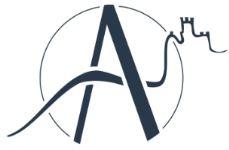 Proposta de EmentaPara uma Alimentação Saudável e Sustentável(a aplicar na cantina da escola)EntradaCaldo de legumes à AlbarraquePrato principal Peitinhos de frango com mantinha de espinafre saloio e batata doce em papelote;SaladaSalada AlbamixSobremesaMaçã regada no fornoBebidasÁgua da torneira ou limonada aromatizadaAs equipas do Ensino Especial e Eco- Escolas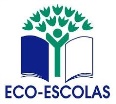 